Informe de Evaluación PresupuestariaI Semestre 20221. PRESENTACIÓNEl presente documento constituye el primer informe de evaluación presupuestario del presente año, el cual fue elaborado de conformidad con las directrices, lineamientos y disposiciones que regulan la materia presupuestaria en el sector público, información que debe suministrarse a la Contraloría General de la República y documentación adjunta (numeral 4.5.6 de las Normas Técnicas sobre Presupuesto Público)2. COMPORTAMIENTO EN LA EJECUCIÓN DE LOS INGRESOS:Cuadro 1: Resumen de Ingresos al 30 de Junio, 2022El presupuesto anual de ingresos aprobado para esta Municipalidad del año 2022 incluyendo presupuestos extraordinarios es de ¢ 5 000 millones. Al finalizar el segundo trimestre de este año, la recaudación de los diferentes conceptos de ingresos por servicios, impuestos, tasas, tributos y transferencias debería haber sido mínimo del 50% respecto a las metas estipuladas para el año 2022, para ser al menos el promedio semestral. Sin embargo al 30 de junio del 2022 se percibieron ¢ 2,713 millones, los cuales representan un 54.25% del monto presupuestado, superándose en un 4.25% el promedio simple del periodo.Los tres principales ingresos suman una participación del 86%, los cuales se encuentran compuestos por:Superávit libre y específico un 33% correspondiente a los Recursos libres y los de aplicación específica por Ley según saldos de Liquidación Presupuestaria 2021.Transferencias de Capital del Sector Publico, 26%, compuesto principalmente por los recursos percibidos por concepto de las Leyes N° 8114 y 9329.Ingresos Tributarios, con un 28% de participación, los cuales se refieren al cobro de impuestos municipales. Para este mismo periodo durante el año 2021 al 30 de junio, el acumulado de Ingresos Tributarios y No tributarios represento un 59% de recaudación, mientras que para este periodo fue de un 69% mostrando un aumento  del 10%Este resultado refleja que en términos generales la gestión de cobro y recaudación en la mayoría de los conceptos de ingreso vigentes ha sido la adecuada y aceptable.La distribución de los ingresos según clase económica se presenta en el Gráfico N. 1 siguiente:En el análisis circular se determina que el porcentaje más significativo del ingreso municipal en este primer semestre del año 2021 corresponde a los Ingresos Corrientes  (43%) donde se refleja de manera más directa los resultados de las gestiones administrativas y operativas en la promoción de la recaudación y la disminución de la morosidad y al ingreso por financiamiento. En el caso de los ingresos de capital (25%) corresponden a las transferencias recibidas por la Corporación Municipal por parte del Gobierno Central (Leyes 8114 y 9329) y el IFAM, que son poco significativas respecto de la totalidad del ingreso del periodo en análisis. Los recursos del financiamiento (32%) corresponden a la previsión presupuestaria del superávit específico determinado en la liquidación presupuestaria del año 2021.El Grafico No.2  nos muestra la comparación de ingresos al 30 de junio 2022 con los ingresos al mismo periodo 2021. El periodo 2022 refleja un incremento en los Ingresos tributarios y no tributarios y una disminución en las Transferencias Corrientes del Gobierno Central como lo son: Impuesto al Banano, Migración, CONAPAM. Las Transferencias de Capital representados por los recursos de la Ley 8114- 9329, reflejan un aumento.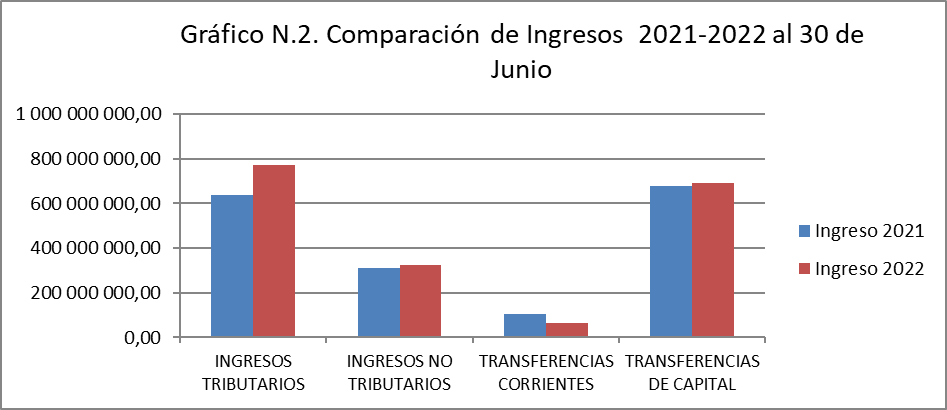 En términos generales se puede indicar que la labor desarrollada en este primer semestre por nuestraCorporación Municipal ha sido buena respecto al promedio simple del periodo, ya que los ingresos totales corresponden a un 54.00% de lo presupuestado como se mencionó anteriormente.Entre las limitantes que afectaron la percepción de los ingresos para este periodo podemos mencionar:Dentro de las Transferencias Corrientes del Sector Público, solo se percibe un 20%, el porcentaje pendiente de ingreso corresponde a recursos asignados a este municipio mediante las leyes N°7313 Impuesto al Banano, N°9154 Migración y Conapam, por lo que se debe prestar atención a los egresos financiados con estos recursos.Solo se percibe un 30% de los recursos provenientes de la Ley N° 8114.Los ingresos de Bienes Inmuebles, Timbres, Construcciones Y Patentes proyectan porcentajes muy altos de recaudación, por lo que se espera sobrepasar las metas para este periodo.Algunos ingresos como intereses moratorios y reciclaje, sí presentan porcentajes menores y deben ser atendidos por la Hacienda Municipal.3. COMPORTAMIENTO DE LA EJECUCIÓN GENERAL DE LOS EGRESOS:La ejecución municipal desarrollada durante el primer semestre del presente año corresponde a un total de ¢1,445 millones, que corresponde a un 33.2% de lo presupuestado como se muestra en la siguiente distribución general de egresos:En monto ejecutado en este semestre (33,7%) en comparación con el periodo 2021 muestra  un % muy similar de ejecución.Entre las limitantes que afectaron la ejecución de egresos para este periodo podemos mencionar:No se perciben a tiempo efectivo los recursos del Gobierno Central y las transferencias asignadas a este Gobierno Local, existen atrasos debido a estudios sobre la regla Fiscal por parte del Ministerio de Hacienda. Existen convenios como el suscrito con el INVU, cuyos atrasos limitan la ejecución de recursos.La emergencia por el Covid-19 y la atención a las emergencias climáticas, hace priorizar los recursos y el tiempo en la atención a estos eventos y se tomen medidas de reducción de costos y gastos.La distribución porcentual de los egresos según sus principales partidas es la siguiente:Los tres principales egresos  se encuentran compuestos por:La mayor erogación correspondió a Remuneraciones  (ver cuadro No.2), la cual contempla los gastos por concepto de sueldos para cargos fijos, tiempo extraordinario, servicios especiales, suplencias, dietas, incentivos salariales y las contribuciones patronales tanto de los funcionarios de la administración, servicios comunales, como de la Gestión Vial. Este rubro representa un 66% de los egresos totales del periodo.Servicios,  corresponde a un 15% de participación, el cual refleja principalmente el pago de los servicios provistos por la Empresas EBI para el tratamiento de desechos sólidos, Servicios de Administración del CECUDI, mantenimiento de maquinaria y edificios y pago de viáticos a los funcionarios en general y representantes del Concejo. La partida Materiales y Suministros representa un 11% que contempla principalmente erogaciones por concepto de combustibles para la maquinaria dedicada al Mantenimiento Rutinario de la Red Vial Cantonal y los camiones de Recolección de basura, la compra de materiales y alcantarillas, y la compra de repuestos para la maquinaria de la UTGV. 3.1.  COMPORTAMIENTO DE LOS EGRESOS POR PROGRAMASLa distribución porcentual de egresos por programas fue la siguiente:En el grafico No. 4 podemos observar que el programa No. 3 Inversiones representa el 57% de los Egresos Totales del periodo 2022, esto debido a la inversión en Vías de Comunicación y Otros proyectos como se muestra en el gráfico No.7 más adelante.A continuación el detalle de la distribución de egresos por programa durante el año 2022:PROGRAMA 1: DIRECCION Y ADMINISTRACIÓN GENERALEl detalle del presupuesto y la ejecución presupuestaria para el Programa 1 Dirección y Administración General se presenta en el cuadro N. 3. En este Programa, el monto ejecutado de egresos fue de ¢ 394 millones, un 39,6% de ejecución del presupuesto programado. La distribución porcentual de los egresos del Programa 1, por partida se presenta a continuación:Como se puede observar en el Gráfico Nº5 del total de egresos ejecutados del Programa  1, un 82% corresponde a los Gastos de Administración debido a que es el que financia todos los recursos para el sostenimiento de la Administración.PROGRAMA 2: SERVICIOS COMUNITARIOSEl detalle del presupuesto y la ejecución presupuestaria para el Programa 2 se presenta en el cuadro N. 4. En este programa, el monto de egresos ejecutados fue de ¢ 326 millones; un 40% de ejecución con respecto al presupuesto programado. La distribución porcentual de los egresos del Programa 2, por partida se presenta a continuación:El mayor rubro de ejecución de este programa corresponde a Recolección de basura con un 45% de ejecución y servicios complementarios y sociales con un 34%.PROGRAMA 3: INVERSIONESEl detalle del presupuesto y la ejecución presupuestaria para el Programa 3 se presenta en el cuadro N. 5. En este programa, el monto de egresos fue de ¢ 838 millones; un 31.6% de ejecución del presupuesto programado. La distribución porcentual de los egresos del Programa 3, por partida se presenta a continuación:El 87% de los recursos ejecutados corresponde a las gestiones de la UTGV y a la intervención de caminos.PROGRAMA 4: PARTIDAS ESPECÍFICASEl detalle del presupuesto para el Programa 4 se presenta en el cuadro N. 6. Este programa que corresponde a Partidas Específicas, a la fecha no hay ejecución de proyectos.4- RESULTADO DE LA EJECUCIÓN PRESUPUESTARIA PARCIALLos ingresos efectivos del I Semestre 2022 fueron de ¢ 2 713 031 667,11 millones, mientras que los egresos efectivos sumaron ¢ 1 686 012 421,74 millones, lo que produce un superávit  de ¢   1 027 019 245,37 millones.5. DESVIACIONES DE MAYOR RELEVANCIALas principales desviaciones se encuentran relacionadas con la ejecución de los egresos los cuales representaron un porcentaje de ejecución del 33,7%, a continuación se presentan las partidas de mayor relevancia sin ejecutar:92,8% Partida Bienes Duraderos (₡840 625 283,09 sin ejecutar) :  Corresponde a recursos de la Unidad Técnica Gestión Vial, provistos la ejecución en Vías de Comunicación para el Proyecto Mejoramiento en la Red Vial Cantonal.Construcción de la Sala de Sesiones.Instalación de Gimnasio al Aire libre en el Territorio Cabecar, Distrito de BratsiInstalación de Gimnasio al Aire libre en la comunidad de Amubri, Distrito de TelireMejoras y equipamiento a Contenedor para Servicios Tributarios en el CantónAdquisición de Toldos para el Apoyo a Gestiones Municipales en el CantónCompra de Podadora para el Mantenimiento de Areas Recreativas del Distrito de BratsiRecursos no ejecutados  del programa Partidas Específicas.72% Materiales y Suministros (₡517 511 570,97 sin ejecutar) :  Recursos no ejecutados del programa Gestión vial principalmente combustibles, repuestos y materiales para el Mejoramiento Vial aun sin ejecutar.Recursos no ejecutados el programa CONAPAM por atraso en las transferencias y partidas Específicas.73% Partida Servicios (₡669 749 991,42sin ejecutar) :  Corresponde principalmente al Proyecto: Elaboración del Plan Regulador del Cantón de Talamanca, rubro contenido en la Partida “Servicios Generales” el cual al estar todavía en proceso de aprobación por parte del INVU, muchas metas ligada a su ejecución no han presentado algún avance significativo.Otros rubros que afecta la ejecución de esta partida son los recursos del Cecudi, dispuestos para la administración y dirección  y  recursos dispuestos para mantenimiento de maquinaria  que no se han ejecutado.6. DESEMPEÑO INSTITUCIONAL Y PROGRAMATIVODentro de los principales resultados se puede apreciar que el Programa I logro obtener el resultado programado de un 43% de ejecución, el Programa II obtuvo un porcentaje de ejecución de un 27% de un 32% programado, y en el caso del programa III se logró un 19% del 23% programado. El promedio general programado para el primer periodo fue de un 25% y se obtuvo un alcance del 22%.El programa I muestra una calificación alcanzada de un 47% en el cumplimiento de metas a nivel general, cumpliendo en su en su mayoría las metas propuestas por la administración general. El programa 2 de servicios comunales muestra un resultado de un 27% cumpliendo las metas propuestas para este semestre. Se ve afectado por la tardía de ingresos de los programas CONAPAM y la falta de ejecución de los proyectos del Concejo de la Persona Joven.El programa 3 de Inversiones muestra un resultado de un 19% sobre las metas programadas. A pesar de reflejar un porcentaje muy bajo en ejecución, es importante aclarar que existen proyectos en ejecución que al 30 de junio no generaron salida de recursos como la Elaboración del Plan Regulador. Además existen gran cantidad de proyectos ya tramitados pero que por falta de pago al proveedor, no se refleja ejecución en el periodo.El programa 4 de Partidas Específicas muestra un resultado de un 0%.Grado de cumplimiento de las metas del plan operativo anual 2022Al 30 de Junio de 20227 .SITUACION ECONÓMICA – FINANCIERA GLOBAL DE LA INSTITUCIÓNLa ejecución presupuestaria al 30 de junio del año 2022 se considera baja en el gasto efectivo, sin embargo, el comportamiento de las ejecuciones de años anteriores han arrojado que es en los últimos meses del año que el gasto efectivo crece significativamente, por lo que se espera mejore la ejecución presupuestaria del segundo semestre y así alcanzar una ejecución satisfactoria.La gestión de recaudación de ingresos propios obtuvo un comportamiento de un 64% sobre lo programado a nivel general, lo cual refleja los esfuerzos de parte del Área Tributaria en lograr la recaudación estimada.La buena administración de los recursos, redoblar los esfuerzos en la recaudación del pendiente de cobro, austeridad en los  gastos y la eficiencia en los servicios que brinda el Municipio son además ejes que permitirán la estabilidad financiera para el próximo periodo.8 .MEDIDAS Y ACCIONES CORRECTIVASSe debe fortalecer el proceso de la administración tributaria, por la deficiencia que se tiene en los ingresos por transferencias del Gobierno Central y para que la recaudación final del año satisfaga los índices presupuestados, deben tomarse las medidas del caso, específicamente sobre la estimación de un posible déficit.En ese sentido, el gobierno local, debe tomar todas las medidas necesarias en cuanto a la austeridad para asumir la contracción económica que sufre el país y que incide en la recaudación, especialmente en aquellas actividades ligadas a algún sector en los que recae un tributo municipal.El mejoramiento  de la gestión en la recuperación del pendiente de cobro y continuar con  las medidas para depuración de la base de datos de los contribuyentes.Es importante indicar que las partidas 1-Servicios, 2- Materiales y suministros y 5-Bienes Duraderos, mantienen cifras importantes en compromisos, por lo que es necesario dar seguimiento a estas partidas con el fin de liberar compromisos ociosos o agilizar los trámites para lograr una ejecución presupuestaria eficaz y eficiente de dichos recursos, dichos compromisos se espera que sean liquidados en el segundo semestre del presente año.Aunado a lo anterior es importante evitar, la acumulación de los procesos de adquisición de bienes y servicios en el cuarto trimestre del año, ya que esto provoca que el área financiera se vea saturada de trámites lo que incide en errores, que posteriormente son señalados.Fortificar la relación Interinstitucional y la continuidad en los convenios que permita un seguimiento en los proyectos de desarrollo del Cantón para beneficio de toda la ciudadanía.Contar en un mediano plazo con un sistema integrado municipal y otros instrumentos informáticos que permitan agilizar y mejorar la calidad de los procesos municipales.Para el Segundo semestre 2022 existe un gran reto de satisfacer una mayor cantidad de objetivos para los cuales la administración deberá de ser más oportuna a fin de mantener el equilibrio de cumplimiento de metas obtenidas en el primer semestre. Una vez realizadas estas acciones esperamos una gestión más eficiente, mejorar la calidad en los servicios y por ente una mayor satisfacción en los habitantes del Cantón.Columna1RubrosPresupuesto AnualIngreso Acumulado% Acum.% ParticipTOTAL DE INGRESOS5 000 848 984,562 713 031 667,1154,25100%1.0.0.0.00.00.0.0.000INGRESOS CORRIENTES2 016 195 495,831 161 498 324,4358%43%1.1.0.0.00.00.0.0.000INGRESOS TRIBUTARIOS1 110 648 296,35770 452 553,8469%28%1.1.2.0.00.00.0.0.000IMPUESTOS SOBRE LA PROPIEDAD450 000 000,00355 354 808,0079%13%1.1.3.0.00.00.0.0.000IMPUESTOS SOBRE BIENES Y SERVICIOS638 648 296,35403 069 768,6063%15%1.1.9.0.00.00.0.0.000OTROS INGRESOS TRIBUTARIOS22 000 000,0012 027 977,2455%0%1.3.0.0.00.00.0.0.000INGRESOS NO TRIBUTARIOS580 921 487,78325 743 205,6956%12%1.3.1.0.00.00.0.0.000VENTA DE BIENES Y SERVICIOS437 506 412,64252 968 603,5358%9%1.3.2.0.00.00.0.0.000INGRESOS DE LA PROPIEDAD99 000 000,0063 311 740,5364%2%1.3.3.0.00.00.0.0.000MULTAS, SANCIONES, REMATES Y CONFISCACIONES3 200 000,003 243 128,00101%0%1.3.4.0.00.00.0.0.000INTERESES MORATORIOS28 400 000,003 161 888,6311%0%1.3.9.0.00.00.0.0.000OTROS INGRESOS NO TRIBUTARIOS12 815 075,143 057 845,0024%0%1.4.0.0.00.00.0.0.000TRANSFERENCIAS CORRIENTES324 625 711,7065 302 564,9020%2%1.4.1.0.00.00.0.0.000TRANSFERENCIAS CORRIENTES DEL SECTOR PUBLICO324 625 711,7065 302 564,9020%2%2.0.0.0.00.00.0.0.000INGRESOS DE CAPITAL2 294 680 365,74691 997 615,8630%26%2.4.1.0.00.00.0.0.000TRANSFERENCIAS DE CAPITAL DEL SECTOR PUBLICO2 294 680 365,74691 997 615,8630%26%3.0.0.0.00.00.0.0.000FINANCIAMIENTO689 973 122,99859 535 726,82125%32%3.3.0.0.00.00.0.0.000RECURSOS DE VIGENCIAS ANTERIORES689 973 122,99859 535 726,82125%32%3.3.1.0.00.00.0.0.000SUPERÁVIT LIBRE43 466 787,1343 466 787,140%2%3.3.2.0.00.00.0.0.000SUPERÁVIT ESPECIFICO646 506 335,86816 068 939,68126%30%Cuadro 2: Resumen de Egresos al 30 de junio, 2022Cuadro 2: Resumen de Egresos al 30 de junio, 2022Cuadro 2: Resumen de Egresos al 30 de junio, 2022Cuadro 2: Resumen de Egresos al 30 de junio, 2022Cuadro 2: Resumen de Egresos al 30 de junio, 2022RubrosPresupuesto AnualPresupuesto Ejecutado% Ejecución% ParticipaciónTOTAL EGRESOS5 000 848 984,561 686 012 421,7433,7%100%REMUNERACIONES2 149 109 664,101 115 292 410,0851,9%66,1%SERVICIOS 914 250 241,49244 500 250,0726,7%14,5%MATERIALES Y SUMINISTROS710 974 639,62193 463 068,6527,2%11,5%INTERESES Y COMISIONES 30 169 749,4413 119 379,9243,5%0,8%BIENES DURADEROS905 606 260,8264 980 977,737,2%3,9%TRANSFERENCIAS CORRIENTES206 807 458,9725 240 750,0012,2%1,5%TRANSFERENCIAS DE CAPITAL6 628 657,290,000,0%0,0%AMORTIZACION 56 002 312,8329 415 585,3052,5%1,7%CUENTAS ESPECIALES21 300 000,000,000,0%0,0%Cuadro 3: Resumen de Egresos Programa N° 1. 2022Cuadro 3: Resumen de Egresos Programa N° 1. 2022Cuadro 3: Resumen de Egresos Programa N° 1. 2022Cuadro 3: Resumen de Egresos Programa N° 1. 2022Cuadro 3: Resumen de Egresos Programa N° 1. 2022RubrosPresupuesto AnualPresupuesto Ejecutado% Ejecución% ParticipaciónEGRESOS TOTALES995 402 195,27394 520 453,0339,6%100%REMUNERACIONES649 760 090,90323 761 739,3549,8%82,1%SERVICIOS 87 034 070,7534 940 465,5140,1%8,9%MATERIALES Y SUMINISTROS12 746 164,399 633 501,8775,6%2,4%INTERESES Y COMISIONES 1 597 568,86820 569,1651,4%0,2%BIENES DURADEROS33 961 935,004 212 087,3212,4%1,1%TRANSFERENCIAS CORRIENTES201 807 458,9720 240 750,0010,0%5,1%TRANSFERENCIAS DE CAPITAL6 628 657,290,000,0%0,0%AMORTIZACION 1 866 249,11911 339,8248,8%0,2%Cuadro 4: Resumen de Egresos Programa N° 2. 2022Cuadro 4: Resumen de Egresos Programa N° 2. 2022Cuadro 4: Resumen de Egresos Programa N° 2. 2022Cuadro 4: Resumen de Egresos Programa N° 2. 2022Cuadro 4: Resumen de Egresos Programa N° 2. 2022RubrosPresupuesto AnualPresupuesto Ejecutado% Ejecución% ParticipaciónEGRESOS TOTALES816 077 447,72326 353 727,6140,0%100%REMUNERACIONES232 282 176,05114 683 989,0249,4%35,1%SERVICIOS 308 951 637,96129 359 810,8941,9%39,6%MATERIALES Y SUMINISTROS186 135 389,4141 506 871,4622,3%12,7%INTERESES Y COMISIONES 28 572 180,5812 298 810,7643,0%3,8%BIENES DURADEROS6 000 000,000,000,0%0,0%AMORTIZACION 54 136 063,7228 504 245,4852,7%8,7%Cuadro 5: Resumen de Egresos Programa N° 3. 2022Cuadro 5: Resumen de Egresos Programa N° 3. 2022Cuadro 5: Resumen de Egresos Programa N° 3. 2022Cuadro 5: Resumen de Egresos Programa N° 3. 2022Cuadro 5: Resumen de Egresos Programa N° 3. 2022RubrosPresupuesto AnualPresupuesto Ejecutado% Ejecución% ParticipaciónEGRESOS TOTALES3 129 062 134,00965 138 241,1030,8%100%REMUNERACIONES1 267 067 397,15676 846 681,7153,4%70,1%SERVICIOS 518 264 532,7780 199 973,6715,5%8,3%MATERIALES Y SUMINISTROS478 336 072,07142 322 695,3229,8%14,7%BIENES DURADEROS839 094 132,0160 768 890,417,2%6,3%TRANSFERENCIAS CORRIENTES5 000 000,005 000 000,00100,0%0,5%TRANSFERENCIAS CAPITAL0,000,000,0%0,0%CUENTAS ESPECIALES21.300.000,000,000,0%0,0%Cuadro 6: Resumen de Egresos Programa N° 4. 2022Cuadro 6: Resumen de Egresos Programa N° 4. 2022Cuadro 6: Resumen de Egresos Programa N° 4. 2022Cuadro 6: Resumen de Egresos Programa N° 4. 2022Cuadro 6: Resumen de Egresos Programa N° 4. 2022RubrosPresupuesto AnualPresupuesto Ejecutado% Ejecución% ParticipaciónEGRESOS TOTALES60 307 207,560.000.0%100%MATERIALES Y SUMINISTROS33 757 013,750.000.0%0.00BIENES DURADEROS26 550 193,810.000.0%0.00VariableCumplimiento de metasCumplimiento de metasCumplimiento de metasCumplimiento de metasCumplimiento de metasCumplimiento de metasVariableMejoraMejoraOperativasOperativasGeneralGeneralProgramadoAlcanzadoProgramadoAlcanzadoProgramadoAlcanzadoPrograma I10%10%47%47%43%43%Programa II31%31%25%25%32%27%Programa III25%18%23%23%25%19%Programa IV0%0%0%0%0%0%General (Todos los programas)22%20%32%32%25%22%